Уважаемые студенты! Очень важная грамматическая тема в немецком языке:Модальные глаголы – это глаголы, которые действия не совершают, а передают чувства (эмоции) человека и эмоционально украшают высказывание. Ich lerne Deutsch – Я учу немецкий языкIch will Deutsch lernen – Я хочу изучать немецкий языкМодальный глагол в предложении занимает 2 место, а основной глагол в неопределенной форме последнее. können – мочь, уметьdürfen – мочь, иметь разрешение что-либо сделать müssen – долженствовать (по внутренней потребности говорящего) sollen – долженствовать (по воле другого лица)wollen – хотеть, желатьmögen – нравиться, любитьВам необходимо найти в грамматическом справочнике (учебнике по грамматике) спряжение этих глаголов и записать в рабочую тетрадь. Выполнить письменно с переводом предложений на русский язык упражнение 214. Прислать работу на проверку не позднее 20 февраля. Успехов!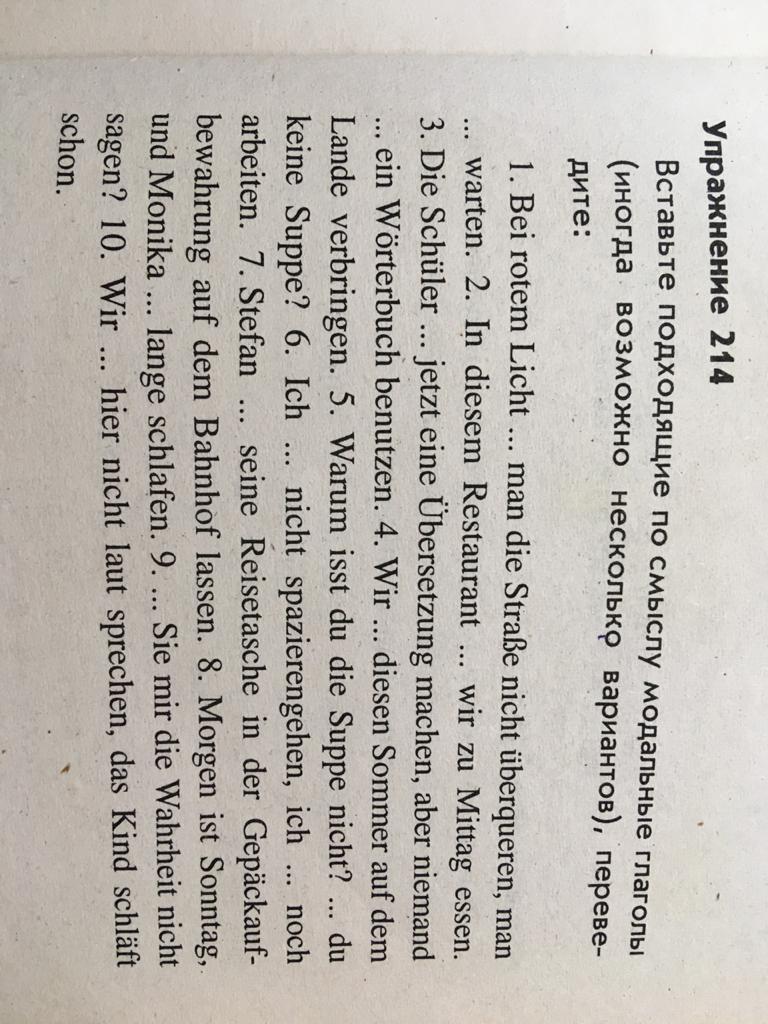 